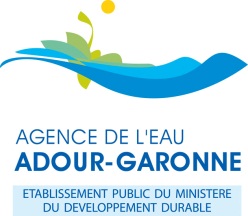 Pour le versement du solde de l’aide, vous devez adresser à l’Agence un rapport d’activités établi de la façon suivante :TRAME DU RAPPORT ANNUEL D’ACTIVITE DE GESTION DES COURS D’EAU / ZONE HUMIDEAnnée 20  Rappel des Moyens Techniques et Humains en 20__ et du contexte d’intervention (programme pluriannuel de gestion)2 - Bilan d’Exécution des Missions :Pour chaque mission décrite, une évaluation du temps de travail sera fournie ; les documents produits seront annexés au rapport d’activité.2.1 - Suivi annuel de l’état des cours d’eau2.2 - Suivi de la réalisation des travaux2.3  -Contacts avec les partenaires3 - Note de synthèse sur l’état des cours d’eau suivis au 31 décembre 20Cartographie associée4 - Propositions d’orientations pour l’activité de l’année suivante 5 - Bilans financiers :Bilan de l’année 20. (coût journée du technicien)Programme prévisionnel des missions de l’année suivante (il sert en fait à établir le descriptif des missions du technicien)